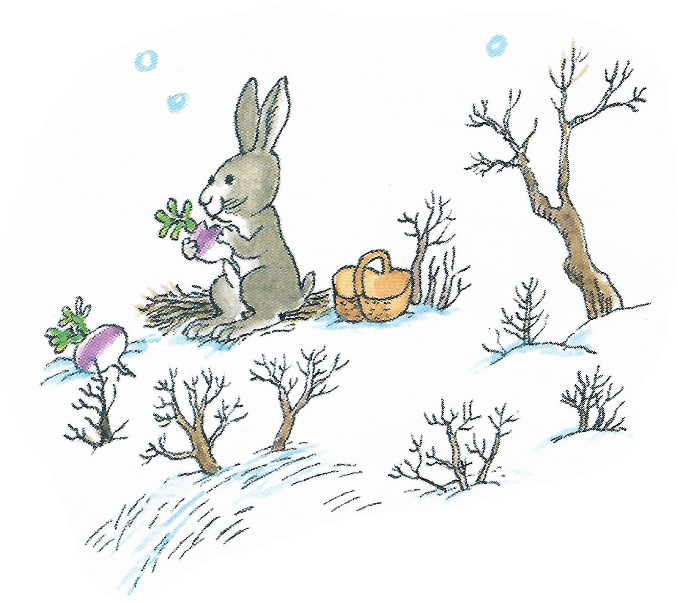 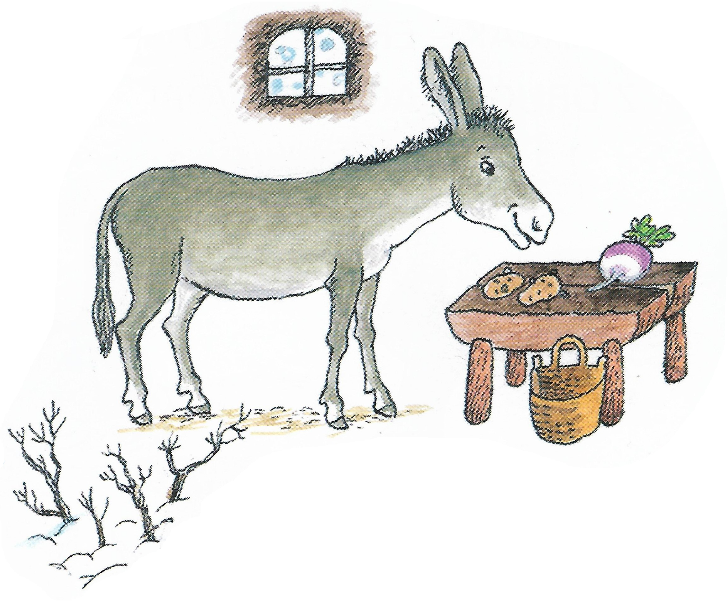 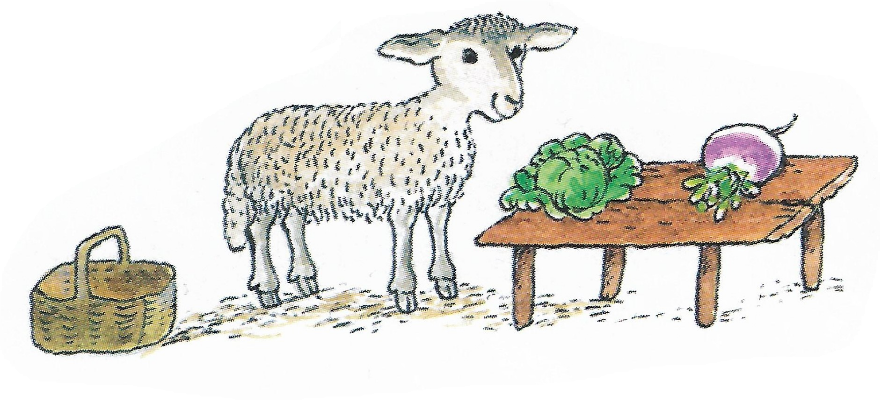 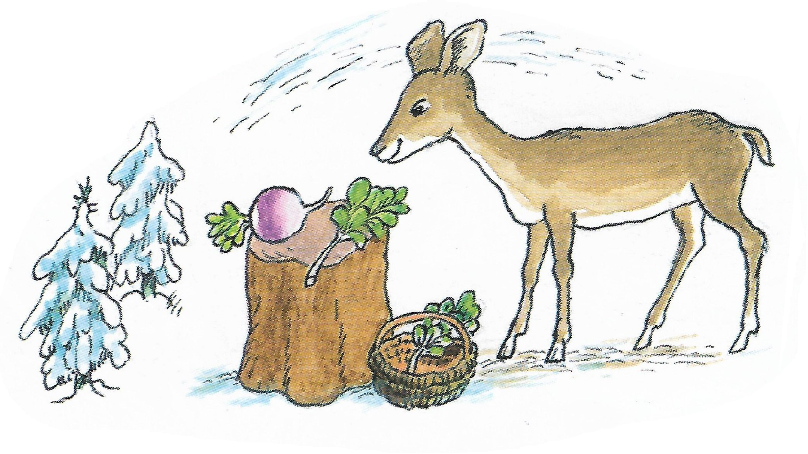 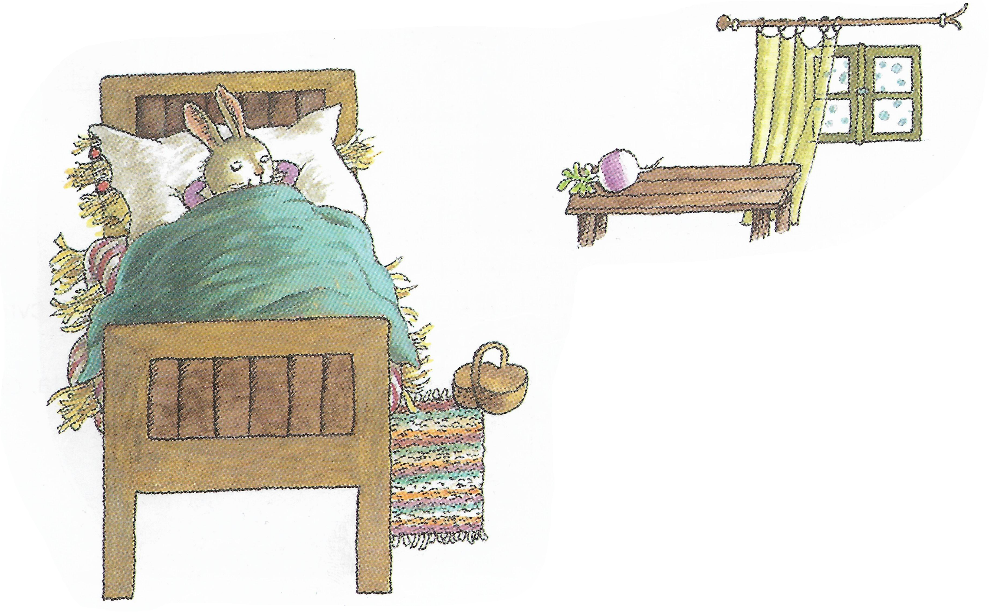 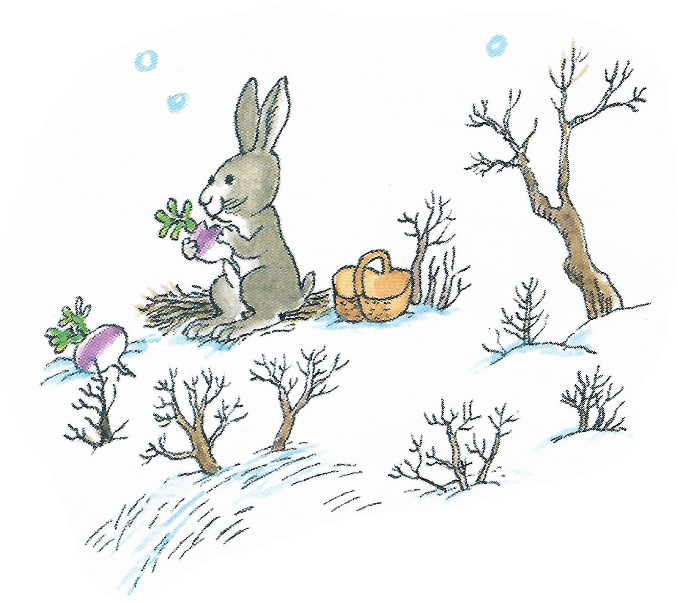 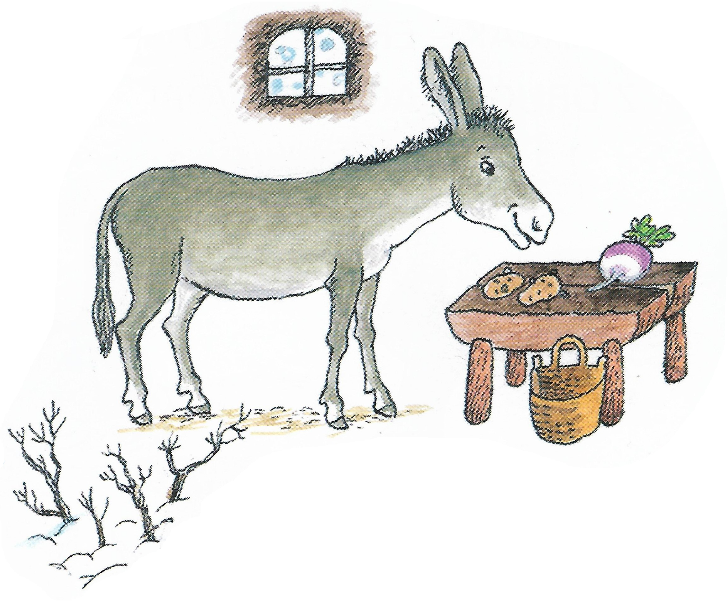 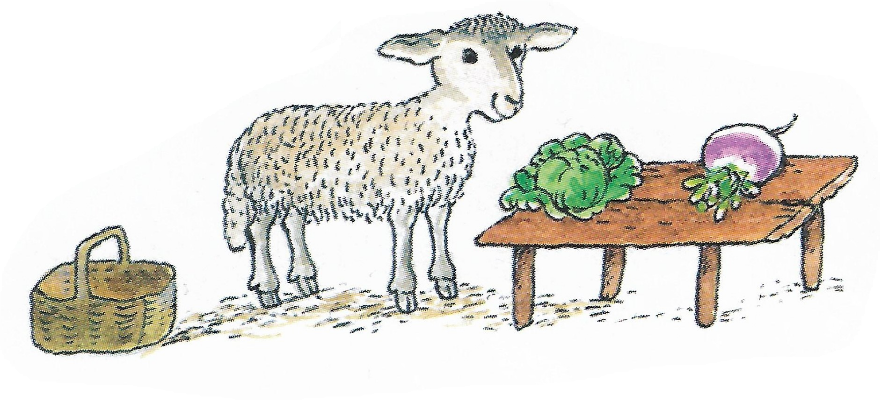 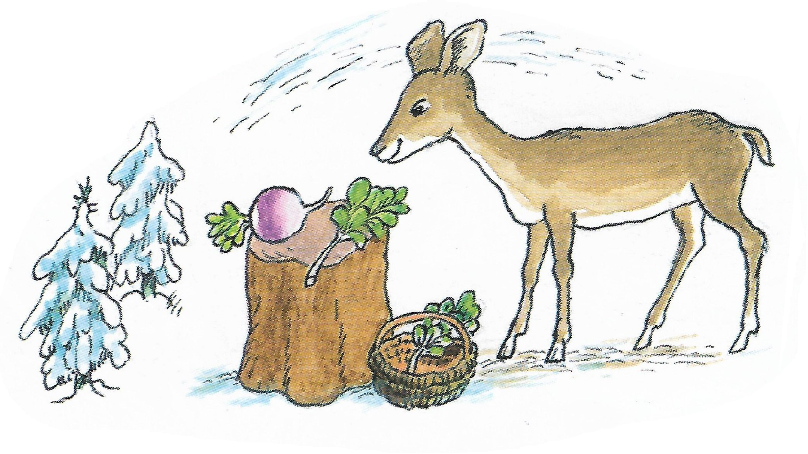 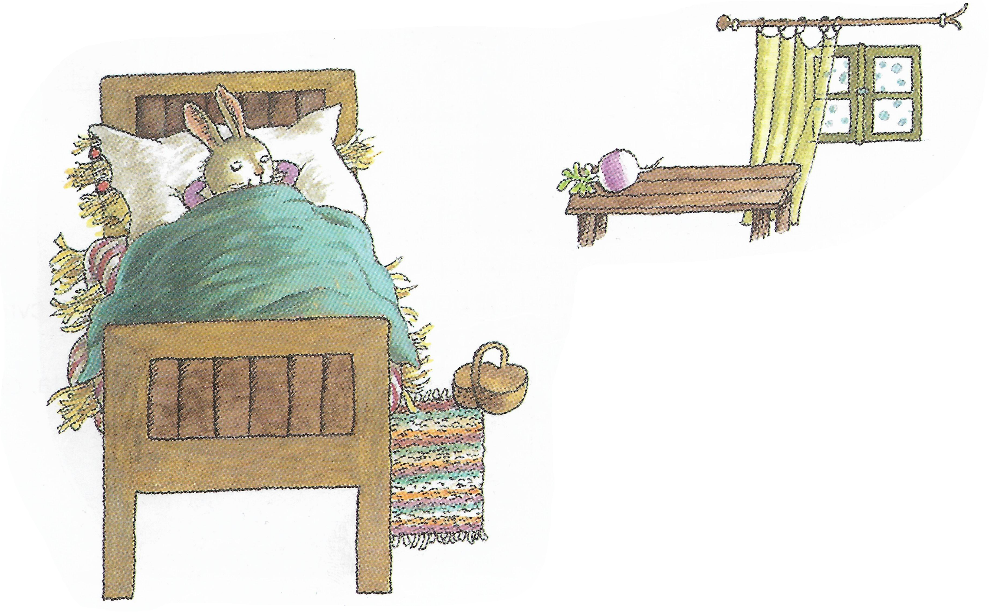 RUSKA PRAVLJICA – ZAJČEK IN REPA